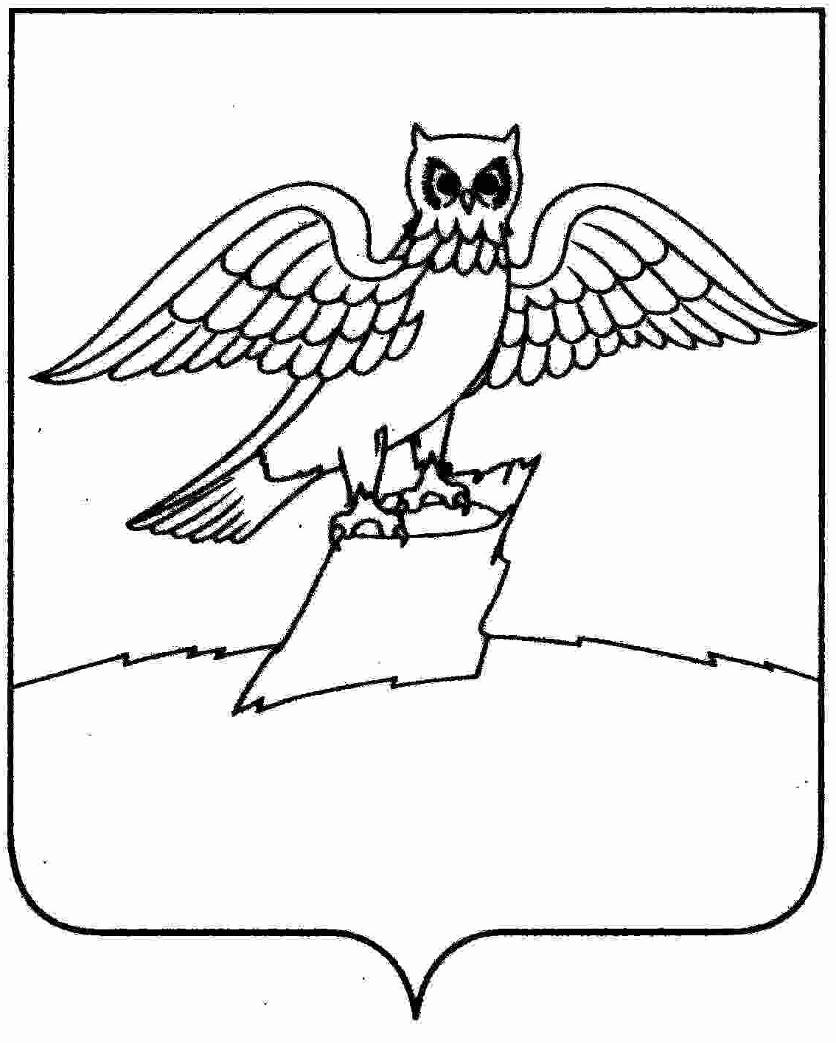                                             АДМИНИСТРАЦИЯ  ГОРОДА  КИРЖАЧ                                                                                                                                             КИРЖАЧСКОГО РАЙОНАП О С Т А Н О В Л Е Н И Е    30.01.2024                                                                                             № 57        В соответствии с постановлением администрации г. Киржач от 25.08.2020 № 548 «О порядке разработки, реализации и оценки эффективности муниципальных программ муниципального образования город Киржач Киржачского района Владимирской области»                                                           ПОСТАНОВЛЯЮ:            1. Муниципальную адресную программу «Обеспечение устойчивого сокращения непригодного для проживания жилищного фонда города Киржач» утвержденную постановлением администрации города Киржач Киржачского района от 16.04.2019г. № 347 дополнить подпрограммой « Обеспечение безопасного проживания граждан в жилых помещениях маневренного фонда города Киржач» согласно  приложению к постановлению.           2. Контроль за исполнением настоящего постановления оставляю за собой.           3. Настоящее постановление вступает в силу с момента его подписания и подлежит опубликованию на официальном сайте администрации г. Киржач www.gorodkirzhach.ru         Временно исполняющий полномочия         главы администрации                                                             М.Н.МошковаС текстом актуальной редакции муниципальной подпрограммы « Обеспечение безопасного проживания граждан в жилых помещениях маневренного фонда города Киржач»  можно ознакомиться на официальном сайте администрации г. Киржач www.gorodkirzhach.ru  ПОДПРОГРАММА « Обеспечение безопасного проживания граждан в жилых помещениях маневренного фонда города Киржач» муниципальной адресной программы «Обеспечение устойчивого сокращения непригодного для проживания жилищного фонда города Киржач».     I. Паспорт подпрограммы « Обеспечение безопасного проживания граждан в жилых помещениях маневренного фонда города Киржач»2. Характеристика проблемыВ настоящее время на территории города Киржач техническое состояние жилых помещений маневренного фонда не соответствует современным требованиям, предъявляемым к качеству жилых помещений. Основной причиной неудовлетворительного технического состояния жилых помещений маневренного фонда является многолетнее отсутствие текущего ремонта.
3. Цели подпрограммыОсновными целями реализации подпрограммы являются:- улучшение технического состояния жилых помещений маневренного фонда, расположенных на территории г.Киржач;- обеспечение проведения ремонта жилых помещений маневренного фонда;- улучшение комфортности проживания граждан в жилых помещениях маневренного фонда.Достижение указанных целей невозможно без планирования и организации проведения ремонта жилых помещений маневренного фонда.
4. Оценка эффективности и прогноз ожидаемых социальных и экономических результатов от реализации подпрограммыЭффект от выполнения подпрограммы имеет прежде всего социальную направленность.Основным критерием эффективности реализации подпрограммы является приведение  жилых помещений маневренного фонда, признанных неудовлетворительными для проживания в надлежащее состояние.5. Ресурсное обеспечение подпрограммыФинансирование мероприятий подпрограммы осуществляется за счет областного и местного бюджетов. Объем долевого финансирования муниципальным образованием мероприятий программы составляет не менее 5%.
Субсидия на реализацию мероприятий подпрограммы предоставляется муниципальным образованиям согласно правилам предоставления и распределения субсидии из областного бюджета бюджетам муниципальных образований на обеспечение безопасного проживания граждан  в жилых помещениях маневренного фонда.Ресурсное обеспечение реализации подпрограммы 6. Контроль за ходом реализации подпрограммыКонтроль за ходом реализации подпрограммы и за целевым использованием средств, направляемых в виде субсидий на обеспечение безопасного проживания граждан в жилых помещениях маневренного фонда осуществляется в порядке, определенном действующим законодательством Министерством жилищно-коммунального хозяйства Владимирской области, Министерством финансов Владимирской области, Счетной палатой области и другими уполномоченными согласно действующему законодательству органами.Ответственность за целевое использование субсидий на обеспечение безопасного проживания граждан в жилых помещениях маневренного фонда возлагается на органы местного самоуправления.
О внесении изменений и дополнений в постановление администрации города Киржач Киржачского района от 16.04.2019г. № 347 «Об утверждении муниципальной адресной программы  «Обеспечение устойчивого сокращения непригодного для проживания жилищного фонда города Киржач».     Наименование подпрограммы муниципальной адресной программы «Обеспечение устойчивого сокращения непригодного для проживания жилищного фонда города Киржач»« Обеспечение безопасного проживания граждан в жилых помещениях маневренного фонда города Киржач»Ответственный исполнитель 
подпрограммы                  МКУ «Управление городским хозяйством»города КиржачСоисполнители подпрограммыНе предусмотреныЦели   
подпрограммы                  Задачи  
подпрограммы                  Создание безопасных и благоприятных условий проживания граждан в жилых помещениях маневренного фондаЦелевые индикаторы подпрограммыКоличество отремонтированных площадей  муниципального жилищного фондаЭтапы и сроки реализации   
подпрограммы  2024-2026 годыОбъемы бюджетных ассигнований на реализацию подпрограммыОбщий объем бюджетных ассигнований  на реализацию  подпрограммы составит 1895740,00 рублей.Из них по годам:2024 год - 631600,00 рублей;2025 год - 421600,00 рублей;2026 год - 842540,00 рублей, в том числе источниками финансирования подпрограммы являются:средства областного бюджета - 1800000,00 рублей,из них по годам:2024 год - 600000,00 рублей;2025 год - 400000,00 рублей;2026 год - 800000,00 рублей;средства местного бюджета - 95740,00 рубля,из них по годам:2024 год - 31600,00 рублей;2025 год - 21600,00 рублей;2026 год - 42540,00 рублейОжидаемые результаты       
реализации муниципальной 
подпрограммы                  1. Количество приведенных жилых помещений маневренного фонда в надлежащее состояние.2. Обеспечение безопасности граждан, проживающих в жилых помещениях маневренного фонда    Статус      Наименование  
 основного мероприятия   Ответственный исполнитель и 
 соисполнители 
муниципальной подпрограммы, основного мероприятия, ГРБСКод бюджетной   
классификации <*>Код бюджетной   
классификации <*>Код бюджетной   
классификации <*>Код бюджетной   
классификации <*>Расходы (тыс. рублей)    
 по годам реализации     Расходы (тыс. рублей)    
 по годам реализации     Расходы (тыс. рублей)    
 по годам реализации         Статус      Наименование  
 основного мероприятия   Ответственный исполнитель и 
 соисполнители 
муниципальной подпрограммы, основного мероприятия, ГРБСГРБСРз 
Пр ЦСР ВР  всего по  
подпрограмме 202420252026       1              2              3        4   5  6   7      8     91011Основное       
мероприятие Обеспечение безопасного проживания граждан в жилых помещениях маневренного фонда города КиржачВсего1895,740631,600421,600842,540Бюджет города Киржач95,74031,60021,60042,5400